FY18 FTF Key Issue Narrative (USAID OUs only):Each USAID OU assigned the FTF Key Issue must write one FTF Key Issue Narrative, using the template outlined below.  Note that this year you can simply enter your FTF Key Issue Narrative into FTFMS and do not have to also copy/paste it into FACTSInfo for your PPR.  We worked with State/F to remove this duplication and entering into the FTFMS fulfills your requirements.This key issue is an important complement to quantitative standard indicator reporting and is used as a comprehensive summary of the Operating Unit’s progress and challenges toward achieving the goal and objectives of Feed the Future under the Global Food Security Strategy (GFSS). The FY18 key issue narrative is organized to reflect the GFSS Results Framework and key principles.  Please write your narrative under the following sections and include information from all USAID GFSS funding streams (agriculture, nutrition, Food for Peace Title II Development, water, sanitation, and hygiene).  For reference, an example narrative is included on the FTFMS Resources Website: https://www.agrilinks.org/ftfms. We recommend you use this template to prepare your narrative in Word, and then copy/paste each section into the various tabs in FTFMS.TEMPLATE for FY18 FTF KEY ISSUE NARRATIVE:Overview (tab 1 in FTFMS): 1-2 sentence summary of Operating Unit’s overall objectives and approach to implementing Feed the Future, and major components of the program (e.g., key value chains, policy, nutrition, finance).Key results – by GFSS Objective (tabs 2-4 in FTFMS):  For each of the three GFSS objectives, please outline the Operating Unit’s most significant qualitative and quantitative results and use evidence to explain how these results are collectively leading to the goal of sustainably reducing global hunger, malnutrition, and poverty.   You are encouraged to include results from cross-cutting areas such as policy, youth, gender, capacity development, finance, and natural resource management where applicable.Objective 1: Inclusive and sustainable agriculture-led economic growth: Objective 2: Strengthened resilience among people and systems:Objective 3: A well-nourished population, especially among women and children:Self-reliance, sustainability, and local ownership (tab 5 in FTFMS):  Using quantitative and qualitative evidence, describe progress of Feed the Future efforts to strengthen the commitment and capacity of public and private systems to sustain development results without Feed the Future assistance. Include major results in policy, market system or health system strengthening, building local ownership, public and private resource mobilization, and/or capacity development.Success highlights (tab 6 in FTFMS):  List 1-3 of the most major FTF accomplishments, successes, or results from FY18.Challenges (tab 7 in FTFMS):  Highlight key challenges faced during FY18 and your Operating Unit responses.Learning and Adapting (tab 8 in FTFMS):  Highlight the major conclusions of performance data, evaluations, analyses, or other sources of evidence and how those conclusions informed programmatic or strategic adjustments to improve implementation and results. For focus countries with population-based survey data that became available during FY18, include a summary of the major conclusions (results and implications for programming.)In FTFMS, the entry screen for this narrative will look like the screenshot below: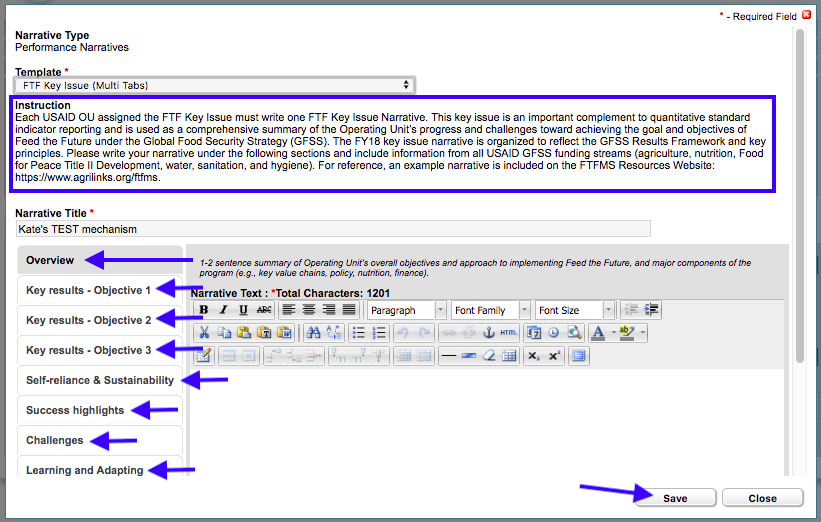 